
Къэбэрдей-Балъкъэр Республикэм и Дзэлыкъуэ районым щыщ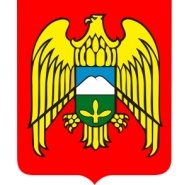 Кичмалкэ  къуажэм и администрацэм и 1этащхьэКъабарты-Малкъар Республиканы Зольск  районуну  Кичибалыкъ элниАдминистрациясыМЕСТНАЯ АДМИНИСТРАЦИЯ  СЕЛЬСКОГО ПОСЕЛЕНИЯ. КИЧМАЛКАЗОЛЬСКОГО МУНИЦИПАЛЬНОГО РАЙОНАКАБАРДИНО-БАЛКАРСКОЙ РЕСПУБЛИКИ361714,сел.Кичмалка,ул.Чкалова, 69.тел.76-3-40,факс 8(86637)76-3-40 ;   адрес электр.почты:Kichmalkakbr@majl.ru«27»  декабря 2019 г.                                                                       ПОСТАНОВЛЕНИЕ    № 25УНАФЭ  № 25БЕГИМ     № 25В соответствии с Правилами предоставления и распределения субсидий из республиканского бюджета Кабардино-Балкарской Республики местным бюджетам и Перечнем основных мероприятий, утвержденных постановлением Правительства Кабардино-Балкарской Республики от 17 сентября 2013 г. № 256-ПП «О государственной программе Кабардино-Балкарской Республики «Культура Кабардино-Балкарии», в целях реализации мероприятий, направленных на обеспечение развития и укрепления материально-технической базы муниципальных домов культуры в населенных пунктах с числом жителей до 50 тысяч человек на 2020 год в учреждении культуры сельского  поселения Кичмалка Зольского муниципального района Кабардино-Балкарской Республики, постановляю:Утвердить прилагаемый Перечень мероприятий сельского поселения Кичмалка Зольского муниципального района Кабардино-Балкарской Республики на обеспечение развития и укрепления материально-технической базы домов культуры в населенных пунктах с числом жителей до 50 тысяч человекв 2020 году (далее – Перечень).Определить Муниципальное казенное учреждение «Дом культуры» сельского поселения Кичмалка Зольского муниципального района Кабардино-Балкарской Республики» ответственным за реализацию мероприятий, предусмотренных прилагаемым Перечнем.	3. Контроль за исполнением настоящего постановления оставляю за собой.и.о. Главы местной администрации с.п.Кичмалка                                           М.Р.ТеммоевПриложение к Постановлению главы местной администрации с.п. Кичмалкаот 27.12.2019 года №25 Перечень мероприятий сельского поселения Кичмалка на обеспечение развития и укрепления материально-технической базы домов культуры в населенных пунктах с числом жителей до 50 тысяч человек в 2020 годуОб утверждении Перечня мероприятий,                   в целях софинансирования которых осуществляется предоставление субсидии                 в 2020 годуп/пНаименование мероприятияРесурсное обеспечение мероприятия1Укрепление материально-технической базы Дома культуры в сельском поселении Кичмалка Зольского муниципального района Кабардино-Балкарской Республики147000 рублей 00 копеек – из бюджета Кабардино-Балкарской Республики;3000 рублей 00 копеек – за счет средств местного бюджета сельского поселения Кичмалка